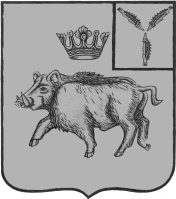 СОВЕТ БОЛЬШЕОЗЕРСКОГО МУНИЦИПАЛЬНОГО ОБРАЗОВАНИЯ БАЛТАЙСКОГО МУНИЦИПАЛЬНОГО РАЙОНАСАРАТОВСКОЙ ОБЛАСТИчетвертое заседание Совета пятого созываРЕШЕНИЕот  17.11.2023 № 27  с. Б-ОзеркиО внесении изменений в  решение Совета Большеозерского муниципального образования Балтайского муниципального района Саратовской области от 17.10.2017 № 208 «Об утверждении Правил об организации благоустройства территории Большеозерского муниципального образования Балтайского муниципального района Саратовской области»В соответствии с Федеральным законом от 06 октября 2003 № 131-ФЗ «Об общих принципах организации местного самоуправления в Российской Федерации», руководствуясь Уставом Большеозерского муниципального образования Балтайского муниципального района Саратовской области, Совет Большеозерского муниципального образования Балтайского муниципального района Саратовской области РЕШИЛ:1.Внести в решение Совета Большеозерского муниципального образования Балтайского муниципального района Саратовской области от 17.10.2017 № 208 «Об утверждении Правил об организации благоустройства территории Большеозерского муниципального образования Балтайского муниципального района Саратовской области» (с изменениями от 23.03.2018 № 270,  от 16.01.2019 № 47,  от 27.09.2019 № 86, от 10.06.2020 № 147,  от 14.05.2021 № 209, от 24.09.2021 № 229, от 30.05.2022  № 293, от 26.09.2022 №309, от 24.04.2023 №355, от 03.07.2023 №370) следующие изменения:1.1. В приложении к решению:1) Часть 6 пункта 10  раздела III   изложить в следующей редакции: «6. Границы прилегающей территории в правилах благоустройства определяются в метрах как расстояния от внутренней части границ прилегающей территории до внешней части границ прилегающей территории с учетом следующих особенностей:- для многоквартирных домов (за исключением многоквартирных домов, земельные участки под которыми не образованы или образованы по границам таких домов) - 10 метров;- для индивидуальных жилых домов - 5 метров;-для домов блокированной застройки – 5 метров;-для пристроенных к многоквартирным домам нежилых зданий, строений, сооружений (не являющихся единым объектом с многоквартирным домом) – 10 метров;- для отдельно стоящих объектов торговли (за исключением торговых комплексов, торгово-развлекательных центров, рынков) - не более 10 метров;- для отдельно стоящих торговых комплексов, торгово-развлекательных центров, рынков - не более 15 метров;- для объектов торговли (не являющихся отдельно стоящими объектами) - не более 10 метров;- для некапитальных нестационарных сооружений - не более 5 метров;- для аттракционов - не более 5 метров;- для гаражных, гаражно-строительных кооперативов, садоводческих, огороднических и дачных некоммерческих объединений - не более 5 метров;- для строительных площадок - не более 10 метров;- для иных нежилых зданий - не более 10 метров;- для промышленных объектов - не более 10 метров;- для отдельно стоящих тепловых, трансформаторных подстанций, зданий и сооружений инженерно-технического назначения - не более 3 метров;- для автозаправочных станций - не более 10 метров;- для земельных участков, на которых не расположены объекты недвижимости, за исключением земельных участков с видом разрешенного использования для индивидуального жилищного строительства либо ведения личного подсобного хозяйства, садовых, огородных и дачных земельных участков, находящихся в собственности физических лиц, - не более 15 метров;- для земельных участков, на которых не расположены объекты недвижимости, с видом разрешенного использования для индивидуального жилищного строительства либо ведения личного подсобного хозяйства, садовых, огородных и дачных земельных участков, находящихся в собственности физических лиц, - не более 5 метров;- для иных объектов - не более 15 метров.».2. Настоящее решение вступает в силу со дня его обнародования.3. Контроль за исполнением настоящего решения возложить на постоянную комиссию Совета Большеозерского муниципального образования по вопросам местного самоуправления.Глава Большеозерскогомуниципального образования				                   С.А. Сибирев